Купац: Презиме и име                Адреса становања: 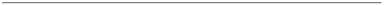 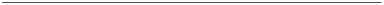                                                      Телефон:                                      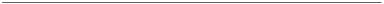 У _______________, дана ___________________ Привредно друштво – трговац:Назив привредног друштва – трговца: Адреса: Мјесто, улица и број: 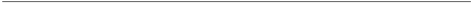 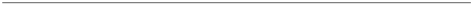 Предмет: Рекламација на пружену услугу  Позивајући се на члан 19. Закона о заштити потрошача (Сл. гл. БиХ 25/06 и 88/15) упућујем ову рекламацију, на коју сте ми дужни у законском року од 8 дана (чл. 20 ст.2.) писано одговорити. Продајно мјесто:  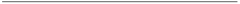 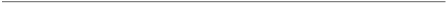                        Врста услуге:  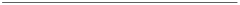 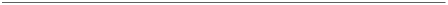                 Услуга извршена дана:  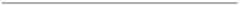 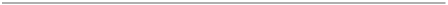 Број рачуна:  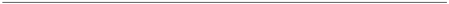 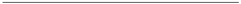 Опис рекламације: Позивајући се на члан 19. став 1. споменутог Закона тражим алтернативно једно од  наведених права: По истеку законског рока за Ваш одговор, обратити ћу се надлежној инспекцијској служби и осталим институцијама у циљу остваривања својих потрошачких права. Прилог: - копија рачуна - ___________________________   Подносилац рекламације:      ___________________________ 1. Поново пружање, односно довршавање услуге 2. Умањење уговорене цијене услуге због слабијег квалитетa 